15η ΕΝΟΤΗΤΑ «Αλληλογραφώ»Όνομα:…………………………………………….Ημερομηνία:……………………………………….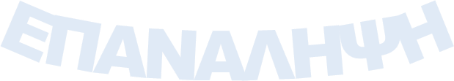 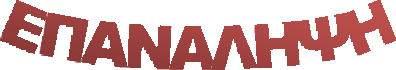 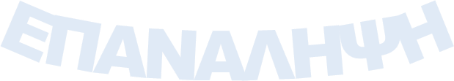 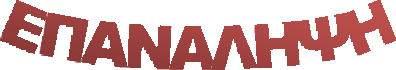 Γράψε μια επιστολή προς τη θεία σου για να της πεις ευχαριστώ για το δώρο που σου έστειλε.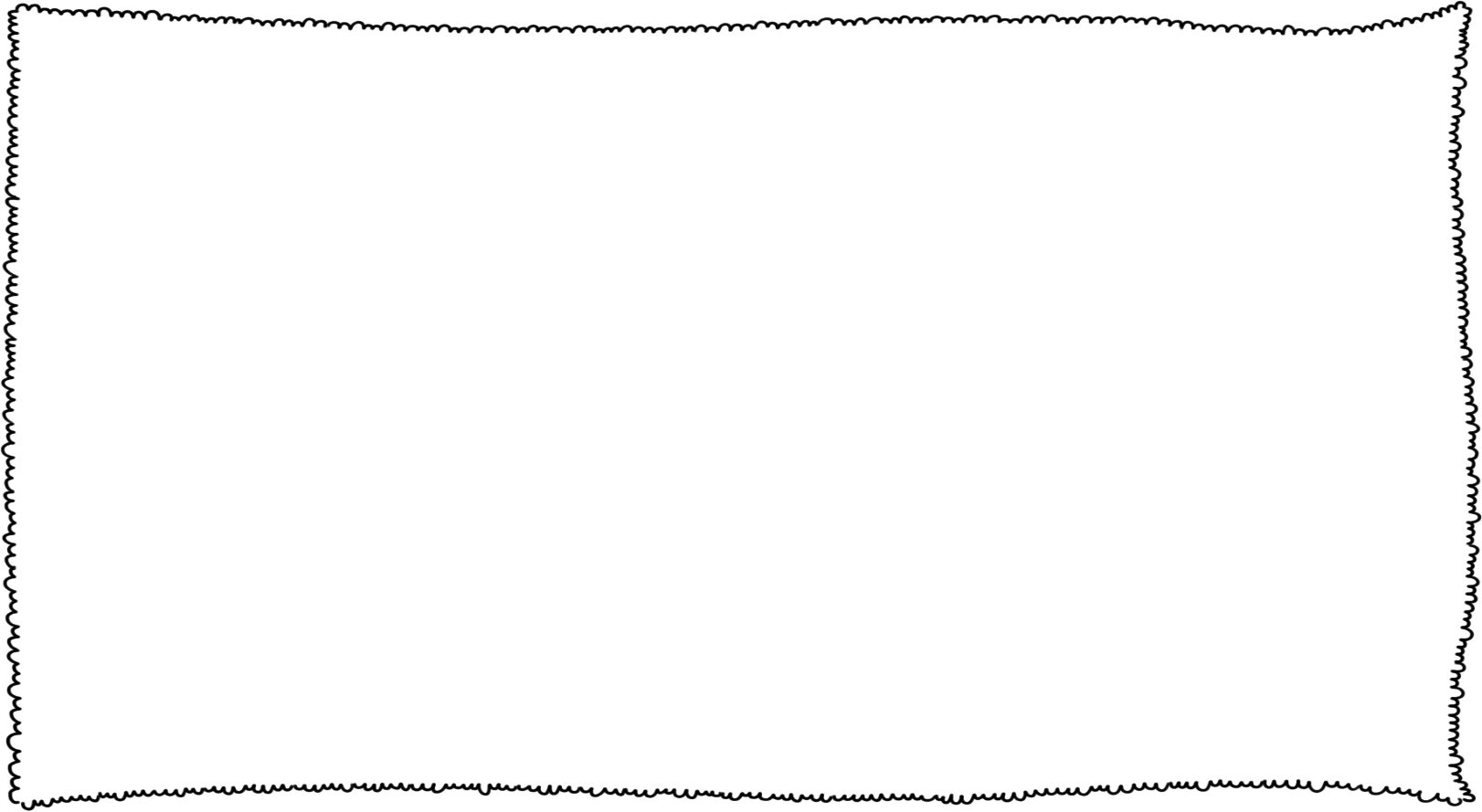 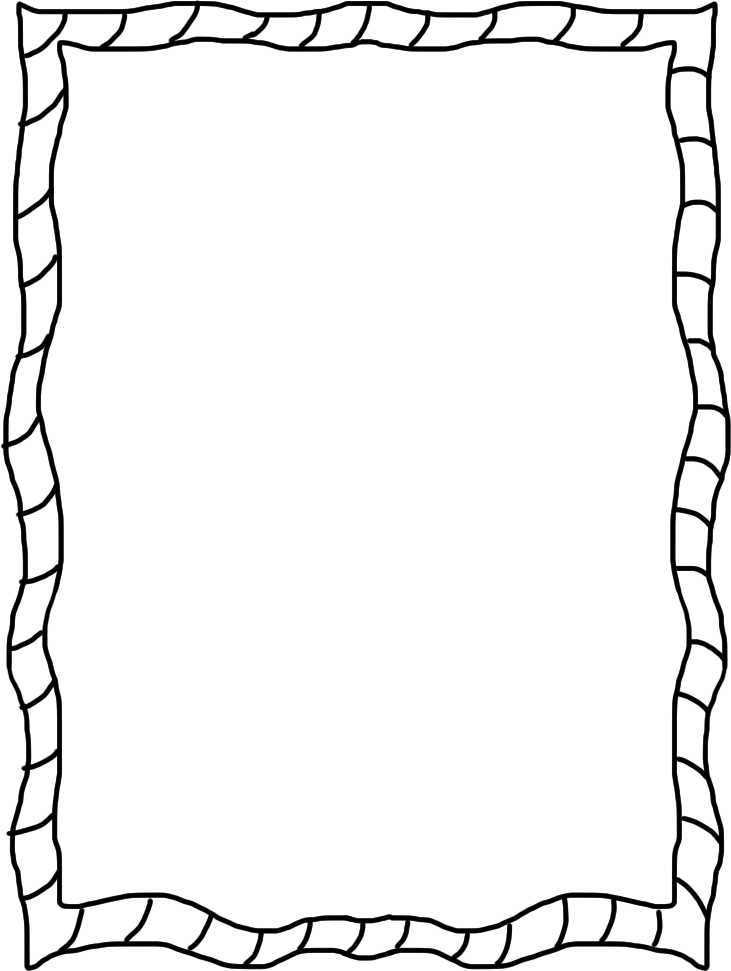 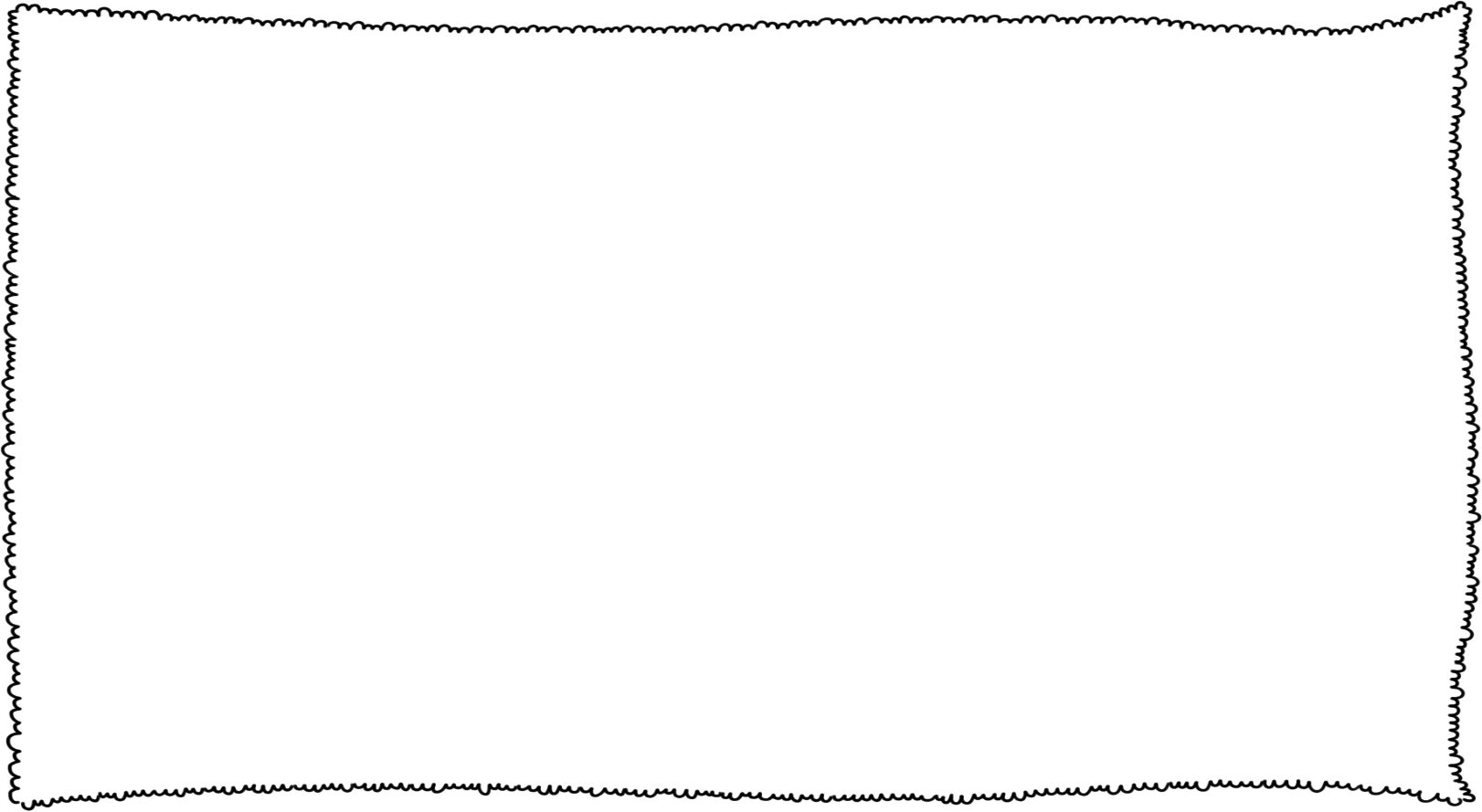 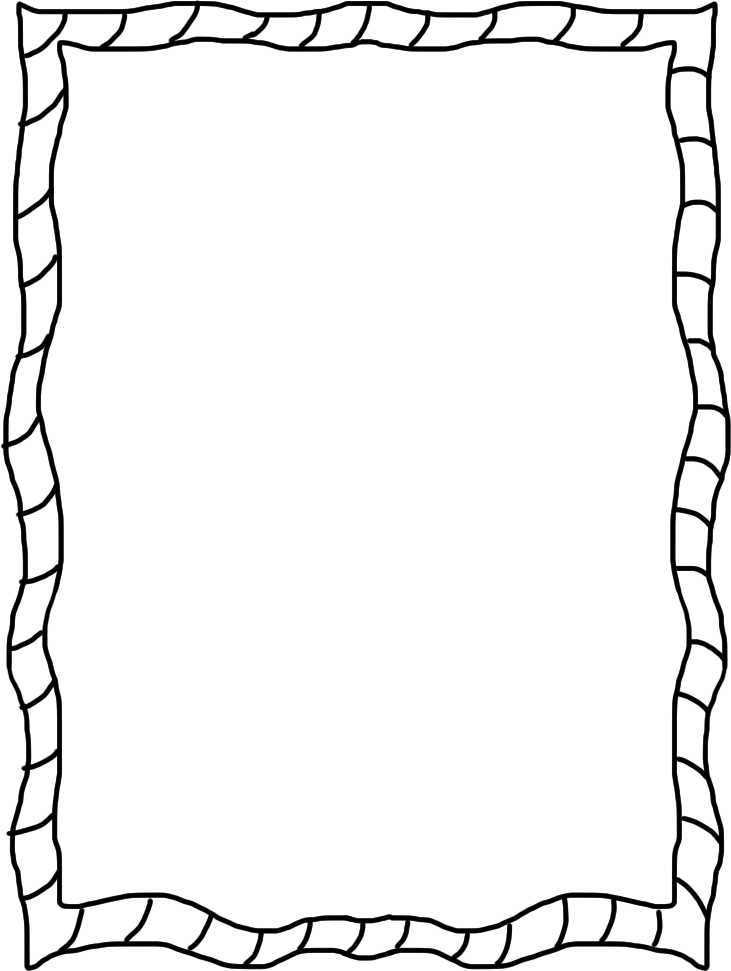 Μετά βάλε στη σωστή θέση τις διευθύνσεις αποστολέα και παραλήπτη.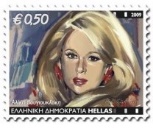 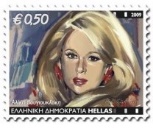 Βάλε ν σε αυτό που είναι σωστό για τα μηνύματα ηλεκτρονικού ταχυδρομείου.Είναι πιο σύντομα από τις επιστολές. Τα στέλνεις από το ταχυδρομείο.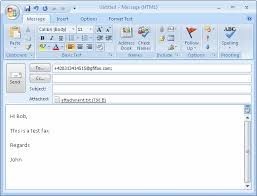 Τα στέλνεις από το σπίτι σου.Φτάνουν στον παραλήπτη σε μερικά λεπτά. Φτάνουν στον αποστολέα σε μερικά λεπτά. Κοστίζουν λιγότερο από τις επιστολές.Κάτω από τις εικόνες γράψε τις λέξεις που έχουμε δανειστεί από άλλες γλώσσες.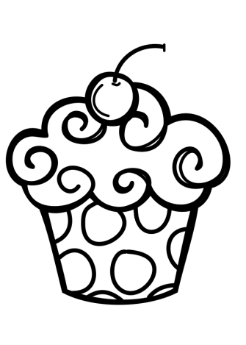 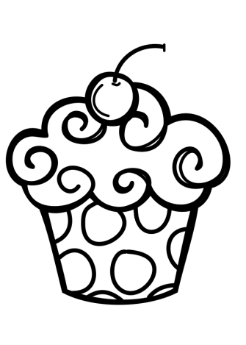 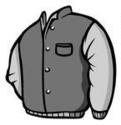 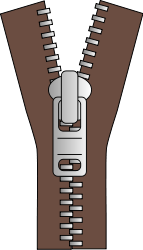 Ποιες λέξεις ενώθηκαν και έφτιαξαν τις παρακάτω σύνθετες λέξεις; Ανεβοκατεβαίνω 	+ 	Σιγομιλώ	 	+ 	Σαββατοκύριακο 	+ 	Ποιες σύνθετες λέξεις μπορείς να φτιάξεις:Τυρί , πίτα	μπαίνω, βγαίνω	κρυφά, κοιτάζω………………………,	………………………………,	……………………………...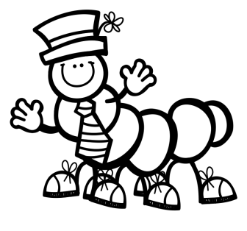 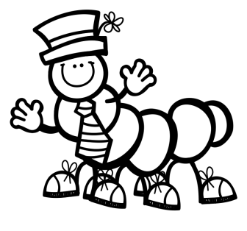 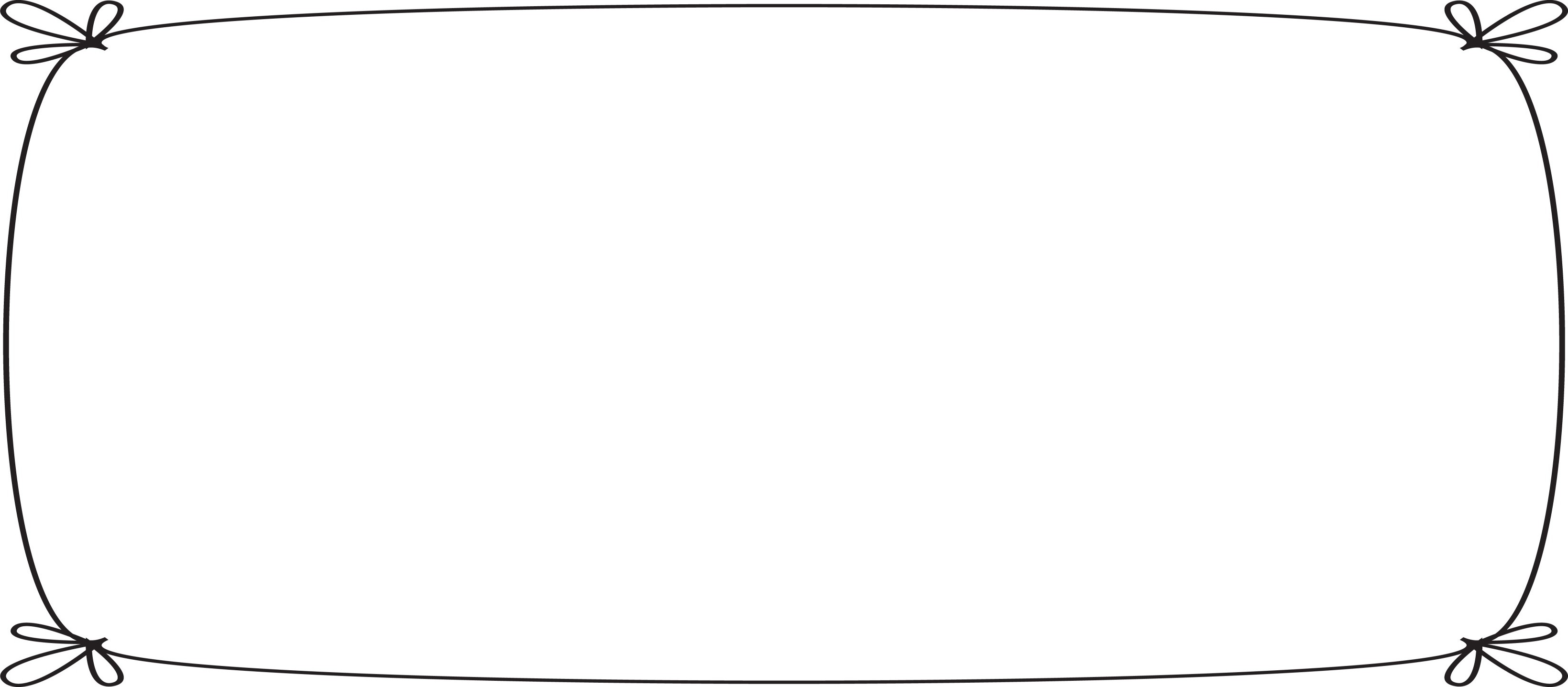 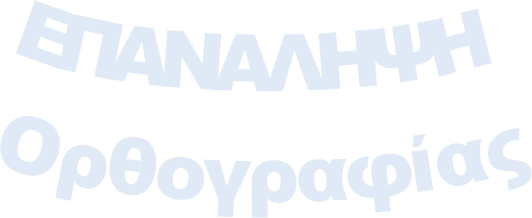 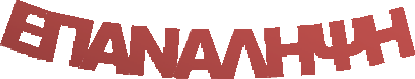 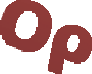 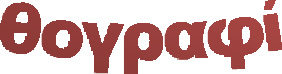 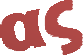 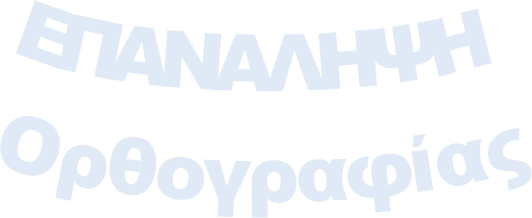 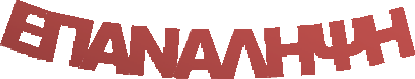 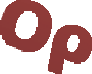 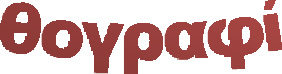 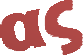 Χτες μόλις έμαθα ότι υπάρχεις, ότι σε λένε Μονάχους κι ότι είσαι από τα σπάνια είδη που ζουν στις ελληνικές θάλασσες.Επιστολή, αποστολέας, αποστέλλω, παραλήπτης, παραλαμβάνω. Εγώ έχω, εσύ έχεις, αυτός/αυτή/αυτό έχει,Εμείς έχουμε, εσείς έχετε, αυτοί/αυτές/αυτά έχουν.Διαδίκτυο, ιντερνετ, καλαθοσφαίριση, μπάσκετ, ηλεκτρονικός υπολογιστής, κομπιούτερ. Μπαινοβγαίνουν, στενόμακρο, γαλαζοπράσινες, ψηλόλιγνος, γκριζογάλανα, χιονόβροχο, Σαββατοκύριακα.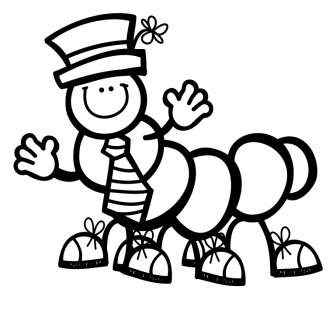 πρόσωπαπρόσωπαπρόσωπαπρόσωπαΡήματαΡήματαΡήματαΕ Ν Ι Κ Ο ΣαεγώΕ Ν Ι Κ Ο ΣβΕ Ν Ι Κ Ο ΣγγΠΛΗΘΥΝΤΙΚΟΣΠΛΗΘΥΝΤΙΚΟΣαΠΛΗΘΥΝΤΙΚΟΣΠΛΗΘΥΝΤΙΚΟΣβΠΛΗΘΥΝΤΙΚΟΣΠΛΗΘΥΝΤΙΚΟΣγ